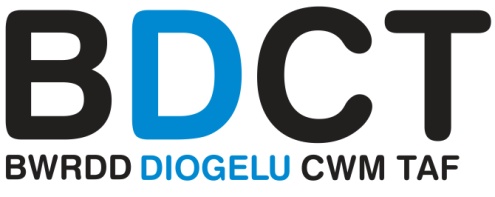 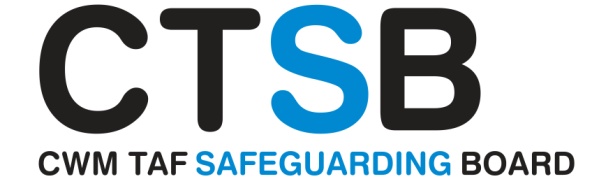 Arweiniad mewn Perthynas â'r Gofrestr Amddiffyn Plant a Phlant sy'n Derbyn GofalCyflwyniad Mae Bwrdd Diogelu Cwm Taf yn derbyn y bydd mwyafrif y plant a'r bobl ifanc sy'n derbyn gofal gan yr Awdurdod Lleol, oddi cartref, yn cael eu diogelu a fydd dim angen eu cynnwys ar y Gofrestr Amddiffyn Plant hefyd. Serch hynny, bydd eithriadau i hyn: er enghraifft:Pobl ifainc sy'n cymryd risgiau sy'n golygu er eu bod yn destun Cynllun Gofal a Chymorth Rhan 6, maen nhw mewn perygl o gael niwed sylweddol (Cam-fanteisio'n Rhywiol ar Blant, Camddefnyddio Sylweddau Risg Uchel neu'n sy'n mynd ar goll yn aml).Pobl Ifainc sy'n Derbyn Gofal sy'n gwrthod cydymffurfio â'u Cynllun Gofal a Chymorth Rhan 6 ac yn dychwelyd adref neu i gyfeiriad / cynhalwyr sy'n peri risg.Ailuno posibl â theulu lle mae cam-drin neu esgeulustod wedi digwydd.Bwriad y canllawiau sy'n dilyn yw egluro arfer. Mae'n disodli pob canllaw Bwrdd Diogelu Plant Cwm Taf neu Fwrdd Diogelu Cwm Taf ar y mater yma.Dechrau Achosion GofalOs yw Gwasanaethau i Blant yn poeni bod plentyn neu berson ifanc yn debygol o ddioddef niwed sylweddol ac mae'n bwriadu dechrau achos Gofal, dylai ystyried y camau canlynol:Os dyw enw'r plentyn ddim wedi'i gynnwys eisoes ar y Gofrestr Amddiffyn Plant, dylai gweithdrefnau Amddiffyn Plant gael eu dilyn, a dylai Cynhadledd Amddiffyn Plant Cychwynnol gael ei chynnal. Disgwylir y bydd Amlinelliad Cyfraith Gyhoeddus yn cael ei dilyn ym mhob achos o'r fath.Bydd y Gynhadledd Gychwynnol yn ystyried yr holl ffeithiau yn yr achos a phenderfynu a yw'r plentyn mewn perygl parhaus o niwed sylweddol. Hyd yn oed os yw'r trothwy yma wedi cael ei gyrraedd, dyw'r meini prawf ar gyfer rhoi enw'r plentyn ar y Gofrestr Amddiffyn Plant ddim o reidrwydd yn berthnasol gan y gall y plentyn neu'r person ifanc gael ei ddiogelu yn rhinwedd ei fod yn derbyn gofal i ffwrdd o'r cartref mewn amgylchedd diogel. Ddylai enw'r plentyn ddim cael ei roi ar y Gofrestr Amddiffyn Plant oni bai bod rheswm penodol dros ddod i benderfyniad bod tebygolrwydd y bydd yn dioddef niwed sylweddol yn ei leoliad gofal presennol. Ddylai hyn ddim bod oherwydd dyw'r llys ddim wedi penderfynu ar ganlyniad y cais i gael gofal. Pwrpas Cynllun Gofal a Chymorth Rhan 6 yw mynd i'r afael â holl anghenion y plentyn / person ifanc gan gynnwys unrhyw anghenion / risgiau sy'n gysylltiedig â'i ddiogelwch.Os bydd cais am Orchymyn Gofal wedi cael ei wneud, bydd Cynllun Gofal y plentyn ar gyfer y dyfodol yn cael ei benderfynu gan y Llys. Bydd gan y plentyn Warcheidwad Plant a chynrychiolaeth gyfreithiol. Bydd yr Awdurdod Lleol, y rhieni a phartïon eraill hefyd yn cael eu cynrychioli ym mhroses y llys. NODWCH: Os yw plant wedi bod yn Derbyn Gofal i ffwrdd o'r cartref ac wedi bod yn destun Gorchymyn Gofal Interim cyn i Gynhadledd Amddiffyn Plant gael ei chynnal, fel arfer dylai Adolygiad Plant sy'n Derbyn Gofal gael ei gynnal ac nid Cynhadledd Amddiffyn Plant Cychwynnol. Os oes unrhyw bryder parhaus bod y plant dal mewn perygl o gael niwed sylweddol, dylai Rheolwr y Garfan drafod hyn gyda Rheolwr Diogelu (Merthyr Tudful 01685 724692 RhCT 01443 484520) er mwyn penderfynu os oes angen cynnal Cynhadledd Amddiffyn Plant.Trefniadau er mwyn sicrhau bod plant sy'n derbyn gofal yn cael eu diogeluBydd Cynllun Gofal a Chymorth Rhan 6 ar gyfer plentyn sy'n derbyn gofal yn destun adolygiad statudol wedi'i gynnal gan Swyddog Adolygu Annibynnol ar ôl 1 mis, 3 mis ac ar ôl cyfnodau o 6 mis, ac os oes newid yn Rhan 6 o'r Cynllun Gofal a Chymorth. Bydd y Swyddog Adolygu Annibynnol yn cymryd cyfrifoldeb dros sicrhau bod y broses amlasianteth o Gynllunio ac Adolygu Gofal yn mynd i'r afael â'r risg o niwed sylweddol i'r plentyn. Mae gan Swyddogion Adolygu Annibynnol gyfrifoldeb dros fonitro'r broses Cynllunio Gofal a gweithredoedd yr Awdurdod Lleol ac adrodd pryderon o fewn y sefydliad at y Cyfarwyddwr Arweiniol Gwasanaethau Plant a Phobl Ifainc ac at y Gwasanaeth Cynghori a Chynorthwyo Llys i Blant a Theuluoedd (CAFCASS), ac eraill os dydyn nhw ddim yn cael eu datrys. Mae yna system ar waith yn RhCT ac ym Merthyr Tudful i wneud hynny a hefyd i adrodd i'r Bwrdd Rhianta Corfforaethol.Rhaid i bob plentyn sy'n Derbyn Gofal a phob plentyn y mae eu henwau yn cael eu rhoi ar y Gofrestr Amddiffyn Plant gael asesiad cyfredol o dan y Fframwaith Asesu Risg Amlasiantaethol i nodi ffactorau risg a gwydnwch.Plant sy'n dod yn blant sy'n derbyn gofal sydd eisoes ar y Gofrestr Amddiffyn Plant Mae Rhan 6 o'r Ddeddf Gwasanaethau Cymdeithasol a Llesiant yn nodi:Pan fydd plentyn sy'n destun cynllun amddiffyn plant (yn dilyn ymchwiliad adran 47 o dan Ddeddf Plant 1989) yn dod yn blentyn sy'n derbyn gofal, fel arfer fydd ddim yn angenrheidiol i gynnal y cynllun amddiffyn plant ar gyfer y plentyn yma bellach. Fodd bynnag, mewn rhai achosion bydd materion diogelu yn parhau, a bydd angen i'r plentyn sy'n derbyn gofal gael cynllun amddiffyn plant hefyd. (A56)Yn ymarferol, mae hyn yn golygu:Os bydd cais wedi'i wneud am Orchymyn Gofal ac mae'r plentyn yn byw oddi cartref, wedi'i leoli mewn amgylchedd diogel gyda threfniadau diogel ar gyfer cyswllt, dylai'r Gynhadledd Adolygu argymell dadgofrestru'r plentyn. Mae modd gwneud y penderfyniad yma gyda'r wybodaeth bydd Cynllun Gofal a Chymorth Rhan 6 ar gyfer cyflawni trefniadau sefydlog parhaol i ofalu am y plentyn trwy weddill ei blentyndod yn cael ei wneud gan y llys, yn dilyn asesiadau perthnasol. Bydd buddiannau'r plentyn yn cael eu cynrychioli gan y Gwarcheidwad Plant sydd wedi'i benodi gan y llys.Gall y Gynhadledd Adolygu hefyd argymell y dylid dilyn gweithdrefnau amddiffyn plant os oes digwyddiad arwyddocaol penodol neu newid yn amgylchiadau'r plentyn sy'n nodi bod y plentyn mewn perygl o niwed sylweddol, e.e. os yw plentyn yn cwrdd â rhiant sy'n ei gam-drin y tu allan i'r trefniadau sydd wedi cael eu cytuno yn ei Gynllun Gofal a Chymorth Rhan 6 neu'n rhoi ei hun mewn perygl o niwed. Mewn amgylchiadau eithriadol gallai'r Gynhadledd nodi'r tebygolrwydd penodol o niwed sylweddol parhaus ac argymell bod y plentyn yn aros ar y Gofrestr Amddiffyn Plant. Mae rhai esiamplau o'r amgylchiadau lle dylai hyn ddigwydd isod.Bydd y Swyddog Adolygu Annibynnol yn cymryd cyfrifoldeb dros sicrhau bod y broses amlasianteth o Gynllunio ac Adolygu Gofal yn mynd i'r afael â'r risg o niwed sylweddol i'r plentyn. Yn benodol lle mae ailuno yn cael ei gynllunio rhwng y plentyn a chynhalwyr lle mae honiadau eu bod wedi cam-drin y plentyn. Bydd rhaid i'r cyfarfod adolygu Plant sy'n Derbyn Gofal ystyried yr angen i argymell y dylai gweithdrefnau amddiffyn plant gael eu dilyn i benderfynu a ddylid sefydlu cynllun Gofal a Chymorth – Amddiffyn Plant cyn i'r plentyn ddychwelyd adref. Rhaid cofnodi'r penderfyniad yma yng nghofnod ysgrifenedig y cyfarfod adolygu Plant sy'n Derbyn Gofal. Bydd rhai plant ar y Gofrestr Amddiffyn Plant yn derbyn gofal oddi cartref yn wirfoddol (A76 o Ddeddf Gwasanaethau Cymdeithasol a Llesiant 2014). Os yw'r cytundeb yma o fewn y weithdrefn Gofal bresennol yn gweithredu'r egwyddor o beidio gwneud Gorchymyn oni bai ei fod o fudd i'r plentyn ac mae Cynllun Gofal Llys yr Awdurdod Lleol yn datgan yn glir y byddai camau brys yn cael eu cymryd petai'r rhieni/cynhalwyr yn tynnu yn ôl eu cytundeb sy'n dweud y dylai'r plentyn dderbyn gofal neu'n ceisio tynnu'r plentyn o amgylchedd diogel, fe ddylai'r Gynhadledd Amddiffyn Plant argymell dadgofrestru gan y bydd y Llys yn gwneud penderfyniadau am ddyfodol tymor hir y plentyn. Os yw plant yn derbyn gofal yn wirfoddol (A76 o Ddeddf Gwasanaethau Cymdeithasol a Llesiant 2014) ond chafodd ddim cais ei wneud am Orchymyn Gofal, yna bydd y Gynhadledd Adolygu'n penderfynu ar yr wybodaeth yn yr achos penodol yma yn unol ag Adolygiad Gweithdrefnau Amddiffyn Plant Cymru Gyfan / Gweithdrefnau Amddiffyn Cenedlaethol a yw'r meini prawf Cofrestru yn parhau i gael eu diwallu ac a yw'r plentyn yn dal i fod angen Cynllun Gofal a Chymorth – Amddiffyn Plant Rhan 4. Lleoliad gyda Rhiant ar gyfer plentyn sydd eisoes ar y Gofrestr Amddiffyn Plant (Y Rheoliadau Cynllunio Gofal, Lleoli ac Adolygu Achosion (Cymru) 2015 Rhan 4 o Reoliadau 16-21)Does dim modd i blant sy'n destun Gorchmynion Gofal (gan gynnwys rhai dros dro) gaiff eu gwneud o dan A31 o Ddeddf Plant 1989 ac ar rai achlysuron plant sy'n destun Gorchmynion gwardiaeth, gwarchodaeth a gwarcheidwaeth gael eu lleoli gyda'u rhieni oni bai y cydymffurfir â'r rheoliadau uchod. Er mai uwch reolwr y Gwasanaethau Plant sy'n gyfrifol am benderfynu ar y lleoliad, mae'r rheoliadau'n gofyn am ymgynghoriad ysgrifenedig ffurfiol gydag adrannau Iechyd, Addysg ac asiantaethau pwysig eraill. Mae'r trefniadau sy'n berthnasol i'r canllawiau yma fel a ganlyn:Os yw plant wedi'u cynnwys ar y Gofrestr Amddiffyn Plant ac yn derbyn gofal, byddan nhw'n destun Adolygiadau Plant sy'n Derbyn Gofal a Chynadleddau Adolygu Amddiffyn Plant. Dylai'r cyfarfodydd gael eu cydlynu i sicrhau bod yr holl wybodaeth berthnasol ar gael a bod yr holl asiantaethau dan sylw yn ystyried y Cynllun Lleoli. Dylai pob un o'r cyfarfodydd adolygu ar gyfer y plentyn gael ei gadeirio gan yr un Swyddog Adolygu.Bydd y Gynhadledd Amddiffyn Plant yn ystyried a yw'r risg o niwed sylweddol yn parhau neu a yw'r tebygolrwydd o niwed wedi lleihau a/neu fod amgylchiadau teuluol wedi newid yn ddigonol i benderfynu dadgofrestru. Mae'n cael ei ragweld bydd dadgofrestru'n cael ei argymell yn y mwyafrif o achosion gan fydd y broses Cynllunio ac Adolygu wedi penderfynu eisoes bod y cynllun ar gyfer ailuno er lles y plentyn ac wedi mynd i'r afael ag unrhyw bryderon ynghylch diogelu. Mae gan Gadeirydd y Gynhadledd ddyletswydd i sicrhau bod penderfyniadau i barhau â Chofrestru yn nodi'n glir y risg barhaus o niwed sylweddol a'r agweddau ychwanegol sydd i'w cynnwys yn y Cynllun Gofal a Chymorth – Amddiffyn Plant Rhan 4 a dyw Cynllun Gofal a Chymorth Rhan 6 y plentyn ddim wedi mynd i'r afael â'r rhain.Bydd plant a phobl ifainc sy'n cael eu lleoli gyda'u rhieni yn parhau i fod yn destun Adolygiadau Plant sy'n Derbyn Gofal, hyd nes bod y llys yn rhyddhau'r Gorchymyn perthnasol neu mae'r person ifanc yn cyrraedd 18 oed. Bydd y Swyddog Adolygu Annibynnol yn gyfrifol am adolygu pob agwedd ar Gynllun Gofal y plentyn neu'r person ifanc er mwyn sicrhau bod trefniadau priodol ar waith i ddiogelu a hyrwyddo eu lles. Os dyw plant ddim wedi cael eu cynnwys ar y Gofrestr Amddiffyn Plant ar hyn o bryd, bydd canllawiau Lleoli gyda Rhiant Adran Gwasanaethau i Blant yn cael eu dilyn. Bydd ymgynghoriad ffurfiol yn cael ei gynnal gyda'r asiantaethau sy'n ymwneud â'r plentyn neu'r person ifanc. Rhaid cynnal adolygiad Plant sy'n Derbyn Gofal cyn dychwelyd y plentyn i'w rieni. Bydd yr adolygiad yn sefydlu Cynllun rhyngasiantaethol i gefnogi'r rhieni a hybu lles y plentyn wedi iddo ddychwelyd adref. Bydd Swyddog Adolygu Annibynnol yn gyfrifol am sicrhau bod yr Adolygiadau Plant sy'n Derbyn Gofal yn mynd i'r afael ag unrhyw bryderon mewn perthynas â niwed sylweddol sydd heb eu datrys. Os bydd ailuno â chynhalwyr sydd wedi cael honiadau eu bod yn cam-drin y plentyn yn cael ei gynllunio, bydd y cyfarfod Adolygu Plant sy'n Derbyn Gofal bob amser yn ystyried a ddylid argymell y dylai gweithdrefnau amddiffyn plant gael eu dilyn i benderfynu a ddylid cynnal Cynhadledd Amddiffyn Plant cyn i'r Lleoliad gyda Rhieni ddechrau. Os bydd plentyn neu berson ifanc yn cael ei leoli gyda rhieni o dan y Rheoliadau Lleoli Plant (ac sydd felly'n destun Gorchymyn Gofal) ac mae honiadau newydd o gam-drin neu esgeulustod, bydd gweithdrefnau amddiffyn plant yn cael eu dilyn er mwyn penderfynu a ddylai Cynhadledd Amddiffyn Plant gael ei chynnal a/neu dylai'r plentyn gael ei gymryd oddi wrth ei rieni. Trefniadau Monitro Bydd Grŵp Sicrhau Ansawdd a Safonau Bwrdd Diogelu Cwm Taf yn cymryd cyfrifoldeb am fonitro achosion lle mae plant yn destun prosesau deuol, hynny yw rheoliadau Plant sy'n Derbyn Gofal a gweithdrefnau amddiffyn plant. Mae archwiliadau blynyddol yn cael eu cynnwys yn y rhaglen waith.Bwrdd Diogelu Cwm TafDyddiad: Medi 2018 Statws: Wedi'i gymeradwyo 27 Medi 2018Awdur: PPG	 Fersiwn Flaenorol: Medi 2013 (Bwrdd Diogelu Plant Cwm Taf)Dyddiad Adolygu: Medi 2020